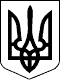                            Дергачівська міська рада             VІІІ сесія VІI скликанняРІШЕННЯВід 31 березня  2016 року                                                                                         	№ 44Про надання дозволу на розробку проекту землеустрою щодо відведення земельної ділянки для будівництва та обслуговування жилого будинку, господарських будівель і споруд в с. Шовкопляси, вул. 1 Травня, 18 Дергачівського району Харківської області гр. Чайковському А.О. Розглянувши клопотання гр. Чайковського Андрія Олеговича, який зареєстрований за адресою: с. Шовкопляси, вул. 1 Травня, 18 Дергачівського району Харківської області, про надання дозволу на розробку проекту землеустрою щодо відведення земельної ділянки для будівництва та обслуговування жилого будинку, господарських будівель і споруд, орієнтовною площею , графічні матеріали, на яких зазначено бажане місце розташування земельної ділянки по вул. 1 Травня в с. Шовкопляси, Дергачівського району Харківської області, технічний паспорт на житловий будинок, розроблений КПТІ «Інвенрос» з експлікацією земельної ділянки по документах, керуючись ст.ст. 12,40,118,121,122 Земельного кодексу України, ст. 25,50 Закону України «Про землеустрій», ст.ст. 25,26,59 Закону України «Про місцеве самоврядування в Україні», міська рада, -ВИРІШИЛА:  Дозволити гр. Чайковському Андрію Олеговичу замовити в організації, яка має відповідний дозвіл (ліцензію на виконання робіт та сертифікованих інженерів - землевпорядників) розробку проекту землеустрою щодо відведення земельної ділянки,  орієнтовною площею  для будівництва та обслуговування жилого будинку, господарських будівель і споруд по вул. 1 Травня в с. Шовкопляси, Дергачівського району Харківської області.2. Проект землеустрою щодо відведення земельної ділянки погоджений у відповідності до чинного законодавства подати на розгляд до Дергачівської міської ради. 3. Контроль за виконанням даного рішення покласти на депутатську комісію з питань аграрної політики, будівництва, житлово-комунального господарства та екології.Дергачівський міський голова                                                                О.В.Лисицький